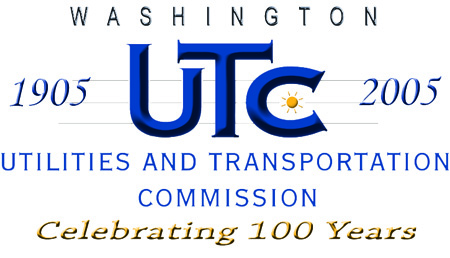 REGISTRATION AND COMPETITIVE CLASSIFICATION OF TELECOMMUNICATION COMPANIESAll telecommunications companies must register with the Utilities and Transportation Commission (UTC) prior to beginning operations in the state of . Refer to RCW 80.36, WAC 480-121, 480-80, and 480-120.The UTC has a policy of providing equal access to its services. To request this document in alternate formats, please call 360-664-1133.Complete the application form. Submit these forms via the Records Center Web portal or e-mail to records@wutc.wa.gov as an electronic attachment. UTC encourages electronic submission of filings. UTC will issue a registration certificate with an effective date 30 days from the date the completed application is received and approved.Include the following: Current Balance Sheet		 Latest Annual Report, if anyRegulatory Contact:Name:  Timothy J. CotterMailing Address:  125 East De La Guerra Street, Suite 201  Santa Barbara, CA  93101Phone Number:  (805) 899-2700, ext. 1202				Fax Number:  (805) 899-2775E-mail:  Tcotter@tspan.netConsumer Questions and/or Complaint Contact:Name:  Timothy J. CotterTitle:  President & CEOPhone Number:  (805) 899-2700, ext. 1202				Fax Number:  (805) 899-2775E-mail:  TCotter@tspan.netEmergency Contact:Name:  Timothy J. CotterTitle:  President & CEOPhone Number:  (805) 899-2700, ext. 1202				Fax Number:  (805) 899-2775E-mail:  TCotter@tspan.netTelecommunication services that will be provided (check all that apply):	Local Exchange Service (Resale)				Data Services	Calling Cards							Prepaid Calling Cards	Alternate Operator Services					Directory Assistance	Long Distance Interlata					WATS (800/888)	Long Distance Intralata					Other, please specify  Competitive Access ServicesTelephone 360-664-1160 / Fax 360-586-1150TTY 360-586-8203 or 1-800-416-5289Website: www.wutc.wa.govCompetitive ClassificationYes      NoApplicant is subject to effective competition and requests waiver of regulatory requirements outlined in WAC 480-121-063 (1).Telecommunications Company InformationCompany Name:  TeleSpan Communications, LLCCompany Name:  TeleSpan Communications, LLCd/b/a:       d/b/a:       Company Mailing Address: 125 East De La Guerra Street, Suite 201Company Mailing Address: 125 East De La Guerra Street, Suite 201Company Mailing Address: 125 East De La Guerra Street, Suite 201Company Mailing Address: 125 East De La Guerra Street, Suite 201City/State/Zip:  Santa Barbara, CA  93101Web Site Address:  http://www.tspan.net/City/State/Zip:  Santa Barbara, CA  93101Web Site Address:  http://www.tspan.net/City/State/Zip:  Santa Barbara, CA  93101Web Site Address:  http://www.tspan.net/City/State/Zip:  Santa Barbara, CA  93101Web Site Address:  http://www.tspan.net/Unified Business Identification Number (UBI):  602 966 222(If you do not know your UBI number or need to request one contact the Department of Licensing at 360-664-1400)Questions regarding this application should be directed to:  Unified Business Identification Number (UBI):  602 966 222(If you do not know your UBI number or need to request one contact the Department of Licensing at 360-664-1400)Questions regarding this application should be directed to:  Unified Business Identification Number (UBI):  602 966 222(If you do not know your UBI number or need to request one contact the Department of Licensing at 360-664-1400)Questions regarding this application should be directed to:  Unified Business Identification Number (UBI):  602 966 222(If you do not know your UBI number or need to request one contact the Department of Licensing at 360-664-1400)Questions regarding this application should be directed to:  Name: John C. Dodge, Esq.Name: John C. Dodge, Esq.Name: John C. Dodge, Esq.Name: John C. Dodge, Esq.Phone Number: 202-973-4205Fax Number: 202-973-4405Fax Number: 202-973-4405E-mail: johndodge@dwt.comMailing Address:  1919 Pennsylvania Avenue, NW  Suite 200Mailing Address:  1919 Pennsylvania Avenue, NW  Suite 200Mailing Address:  1919 Pennsylvania Avenue, NW  Suite 200Mailing Address:  1919 Pennsylvania Avenue, NW  Suite 200City/State/Zip:  Washington, DC  20006City/State/Zip:  Washington, DC  20006City/State/Zip:  Washington, DC  20006City/State/Zip:  Washington, DC  20006Registered Agent (A Washington Agent is required if the company is located outside ):Registered Agent (A Washington Agent is required if the company is located outside ):Registered Agent (A Washington Agent is required if the company is located outside ):Name:  InCorp Services, Inc.Name:  InCorp Services, Inc.Name:  InCorp Services, Inc.Mailing Address: 300 Deschutes Way SW, Ste 304Mailing Address: 300 Deschutes Way SW, Ste 304Mailing Address: 300 Deschutes Way SW, Ste 304City/State/Zip: Tumwater, WA 98501Phone Number:  702-866-2500City/State/Zip: Tumwater, WA 98501Phone Number:  702-866-2500City/State/Zip: Tumwater, WA 98501Phone Number:  702-866-2500Name, address and title of each officer or director (attach additional pages if needed) Name, address and title of each officer or director (attach additional pages if needed) Name, address and title of each officer or director (attach additional pages if needed) NameAddressTitleTimothy J. Cotter125 East De La Guerra Street, Suite 201  Santa Barbara, CA  93101MemberSteven R. SweeneyKaren E. PothyressMichael E. PfauSameSameSameMemberMemberMemberDominic K. BohnettSteven E. PiersonDouglass E. WalshSameSameSameMemberMemberMember